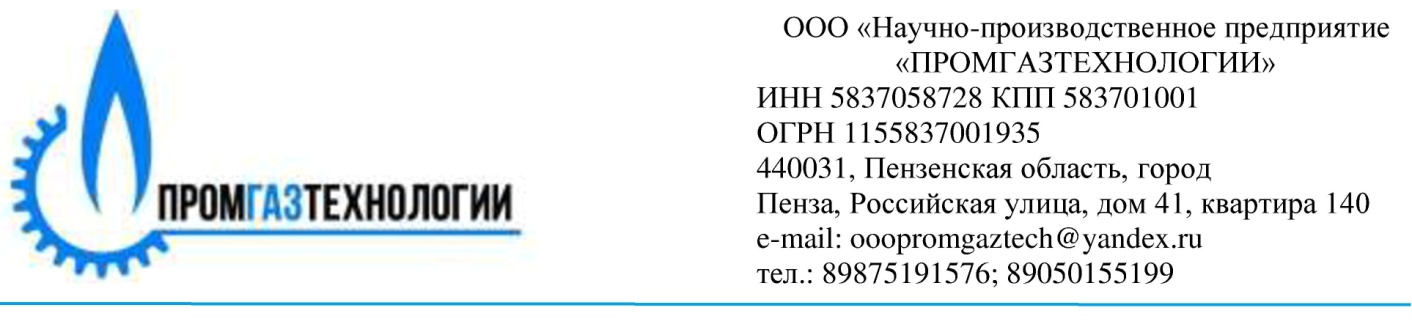 ОПРОСНЫЙ ЛИСТ(малогабаритные компрессорные установки МКУ)Стадия проекта (отметить):         предпроектная оценка,   технический проект,   рабочий проект        тендер на поставку,   другое ____________________________________________Планируемый срок реализации проекта ___________________________________________Местонахождение объекта: ___________________________________________________Климатическое исполнение по ГОСТ 15150 _________________________________Категория размещения объекта по ГОСТ 15150 ______________________________        в отапливаемом помещении,  в неотапливаемом помещении,        под навесом,  на открытой площадке,  другое____________________________Температура окружающей среды (min-max),0С _______________________3.   Оборудование предназначено для:        заправки ТС (транспортных средств) КПГ (компримированным природным газом),        заправки ПАГЗ (передвижных автомобильных газовых заправщиков) КПГ,        работы совместно с ПАГЗ в целях увеличения его опорожнения,        другое__________________________________________________________________4. Расчетные параметры газа и возможные диапазоны их изменения4.1. Избыточное входное давление (min-max), кгс/см² _________________________4.2. Температура газа на входе (min-max), 0С _________________________________4.3. Давление газа на выходе, кгс/см²______________________________________________4.4. Соответствие газа на входе:   ГОСТ 5542,  СТО Газпром 089-2010,  ГОСТ 27577,         другое ________________4.5. Состав газа по компонентам в  % объемные (мольные) или  массовые (весовые)5. Параметры МКУ5.1. Производительность при минимальном давлении на входе, нм3/час ______________5.2. Режим работы:  постоянный,  периодический5.3. Необходимость поставки блока аккумуляторов газа___________________________      5.3.1. Геометрический объем блока аккумуляторов, м3_____________________________5.3.2. Тип баллонов:  стальные,  композитные.5.4. Количество заправочных постов для заправки автомобилей, шт.__________________5.5. Количество заправочных постов для заправки ПАГЗ, шт.________________________5.6.Наличие системы коммерческого учета газа____________________________________      6. Дополнительные требования:__________________________________________________________________________________________________________________________________________________________________________________________________________________________________________________________________________________________________________________________________________________________________________________________________________________________ Название и назначение Проекта (если присвоено)Метан СН4Этан С2Н6Пропан C3H8Н-бутанН-С4Н10Изобутанi-С4Н10ПентанС5Н12N2COCO2H2H2Sдр------------